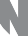 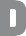 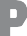 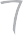 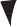 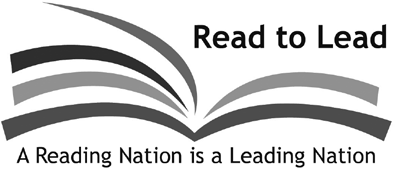 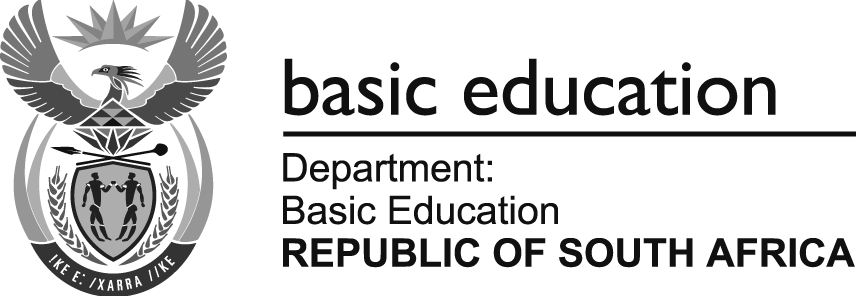 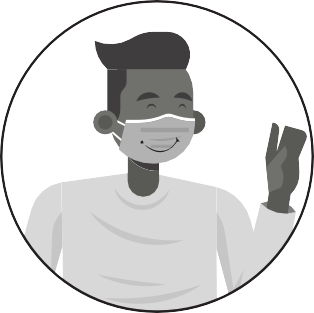 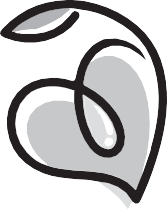 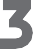 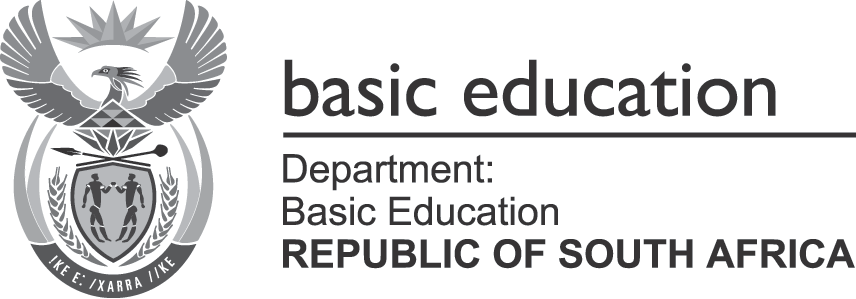 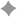 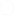 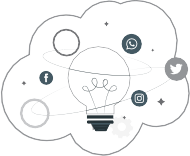 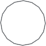 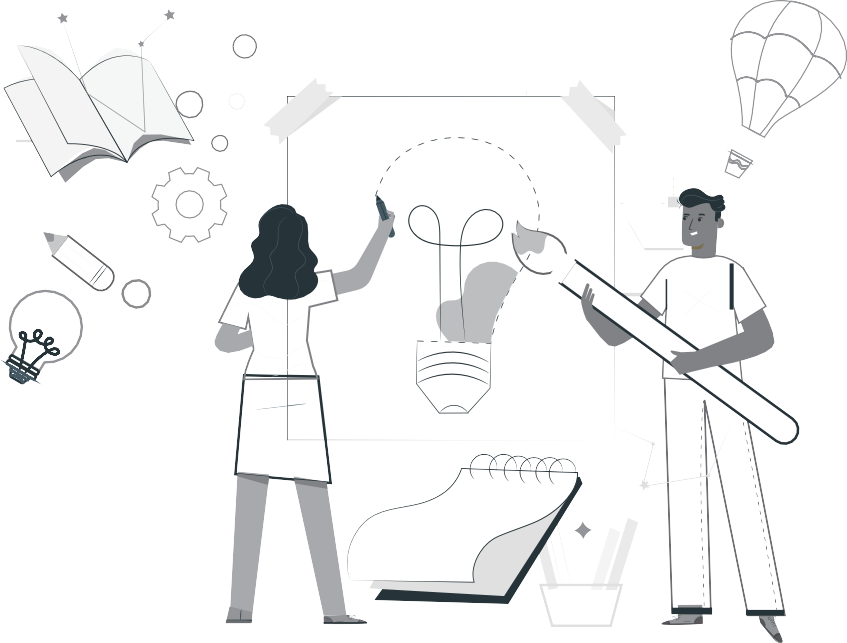 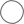 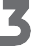 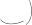 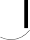 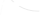 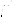 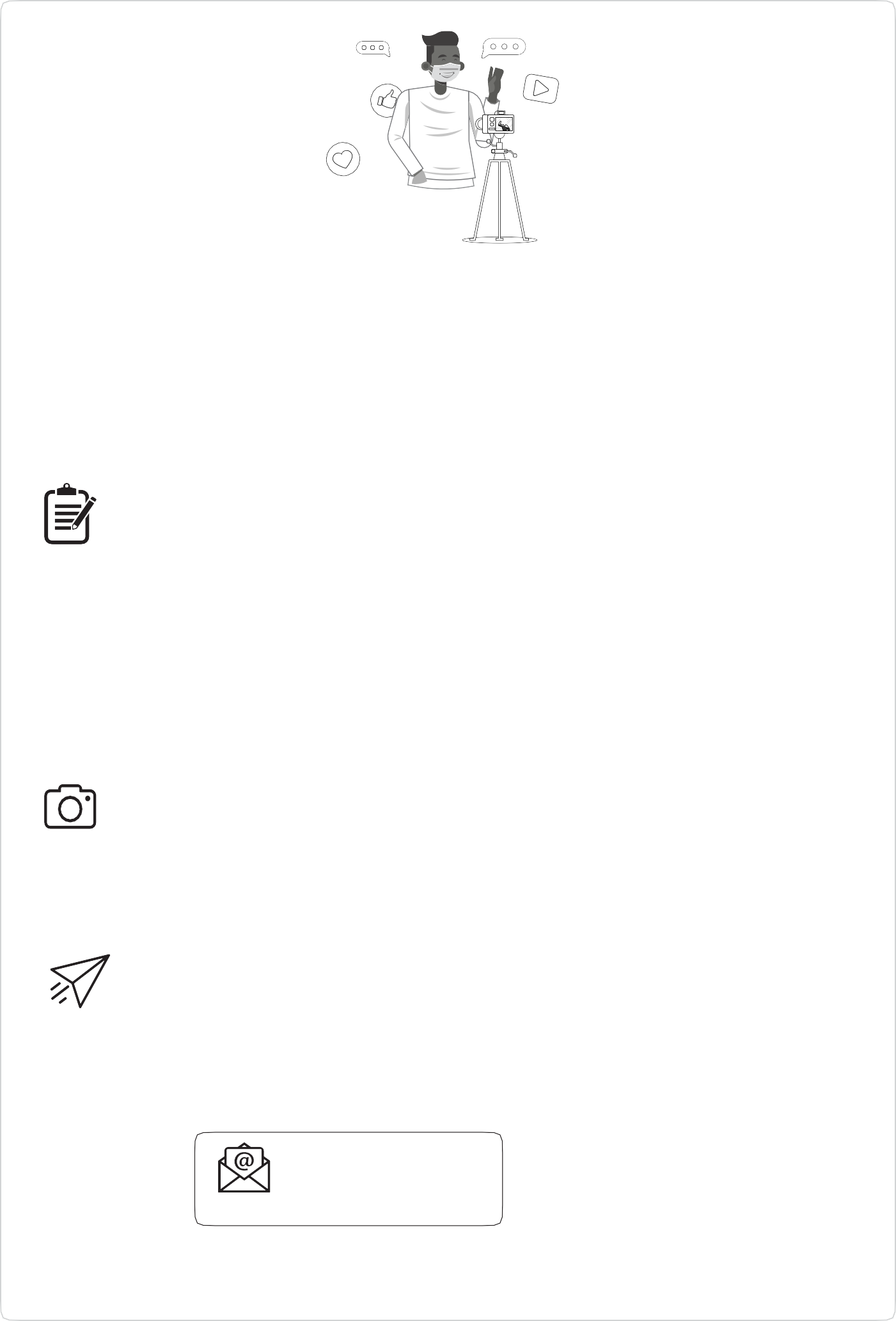 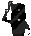 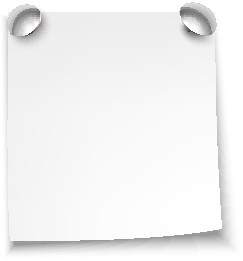 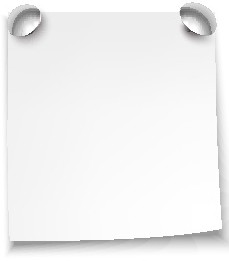 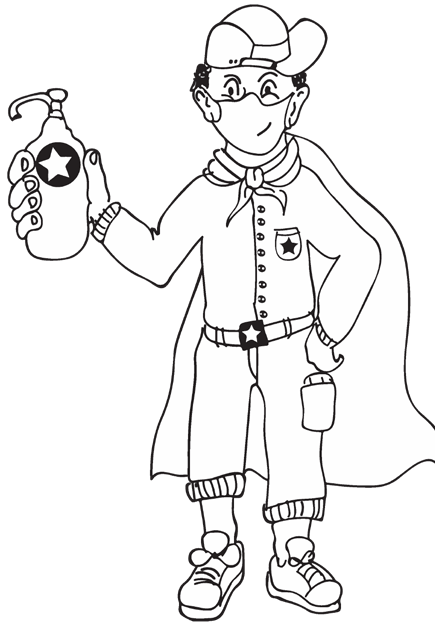 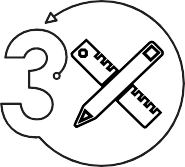 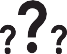 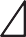 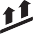 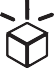 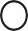 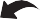 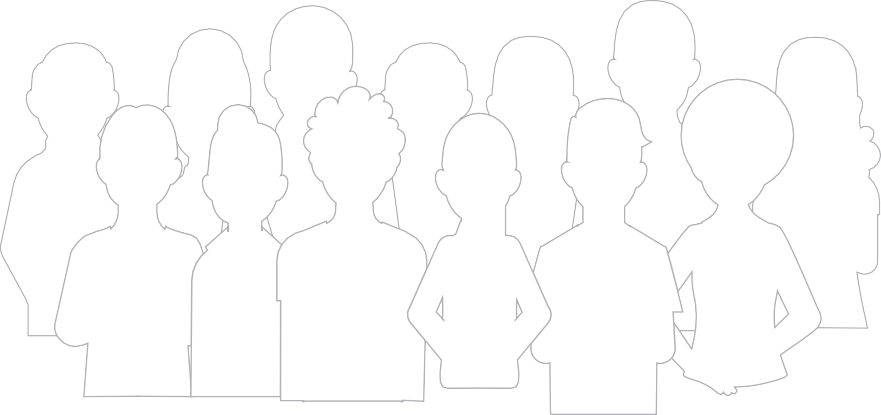 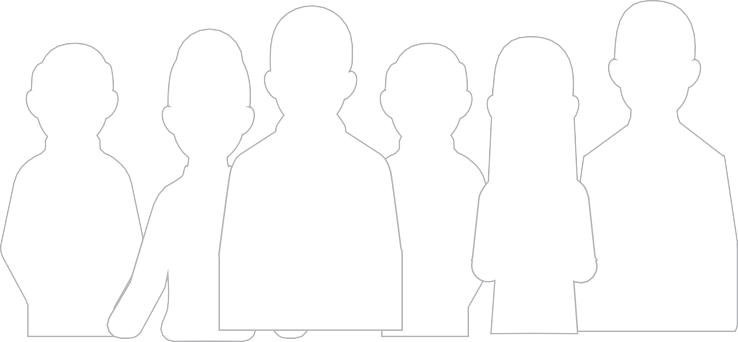 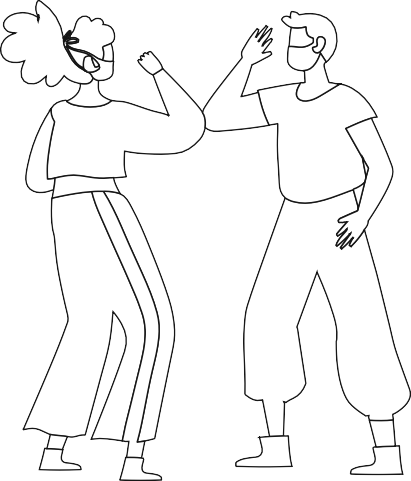 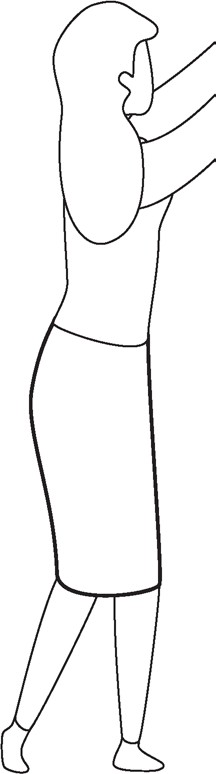 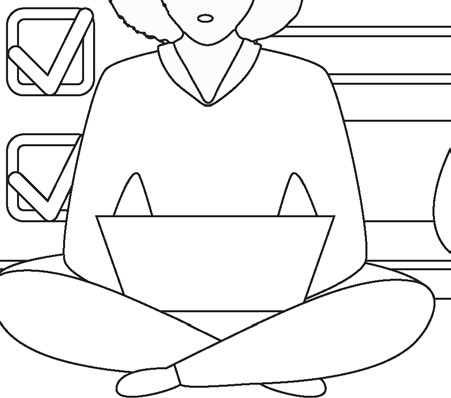 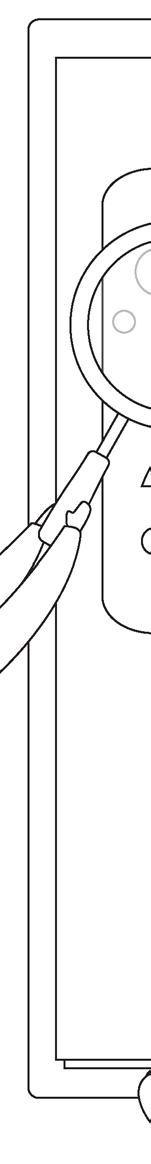 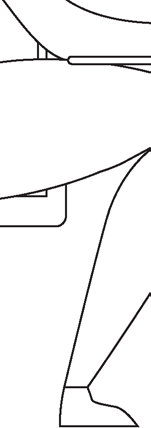 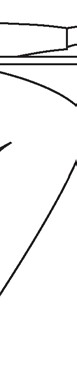 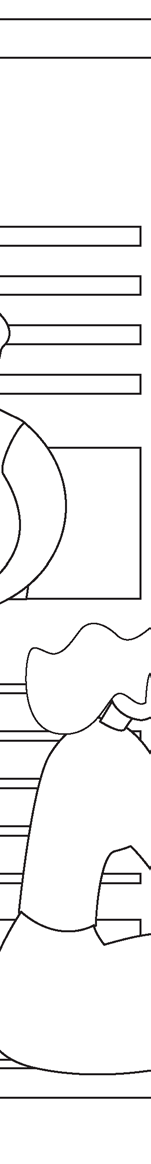 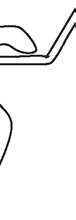 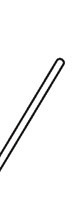 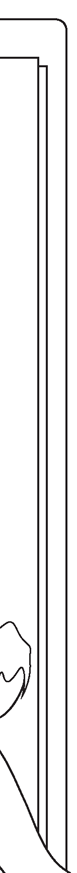 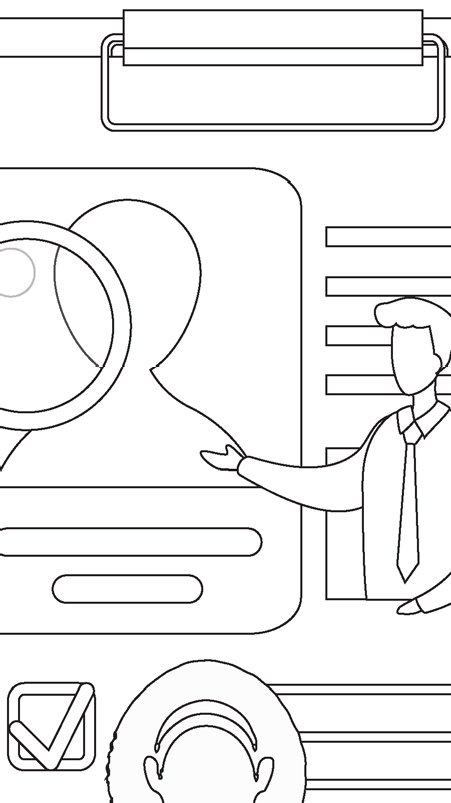 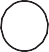 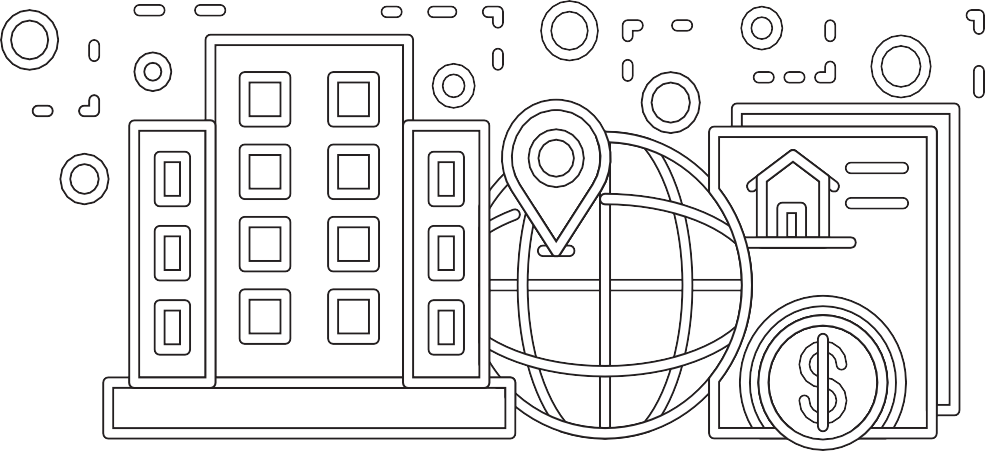 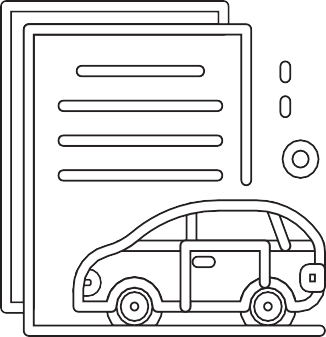 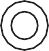 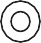 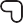 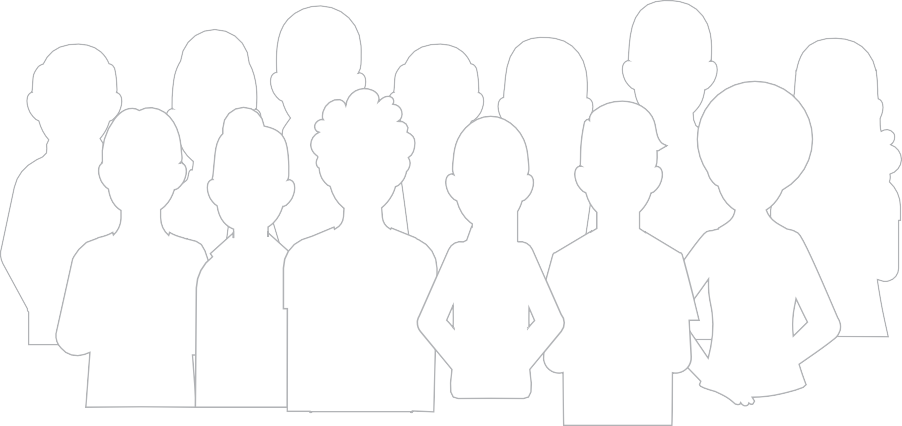 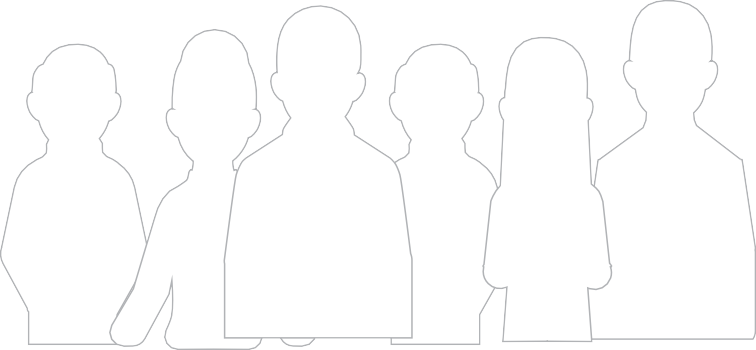 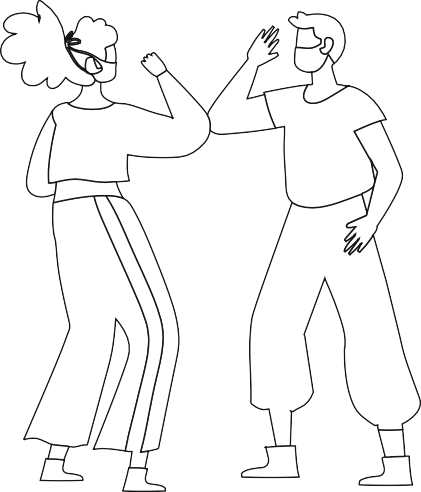 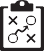 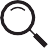 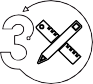 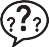 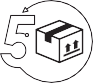 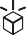 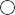 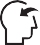 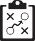 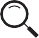 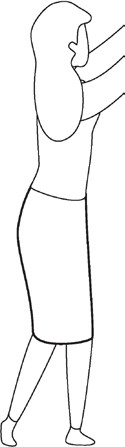 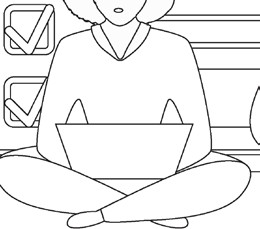 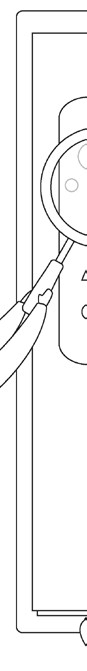 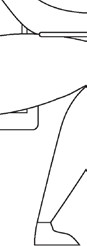 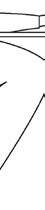 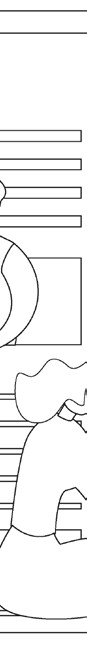 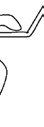 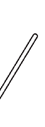 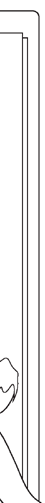 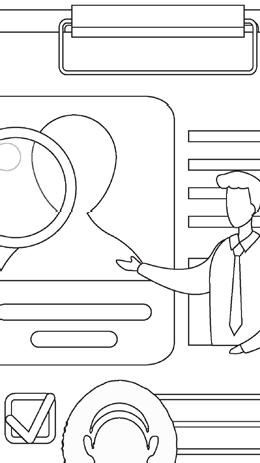 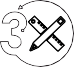 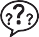 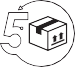 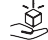 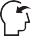 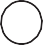 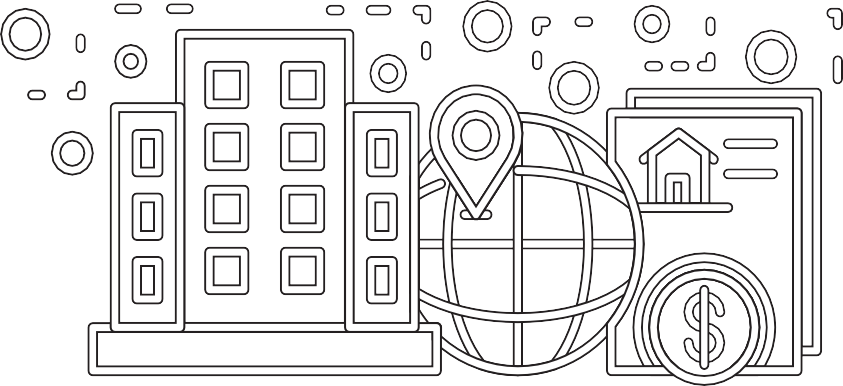 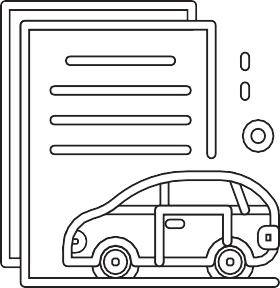 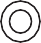 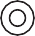 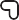 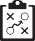 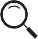 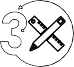 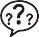 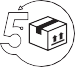 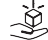 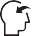 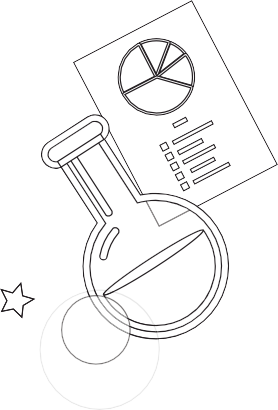 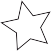 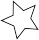 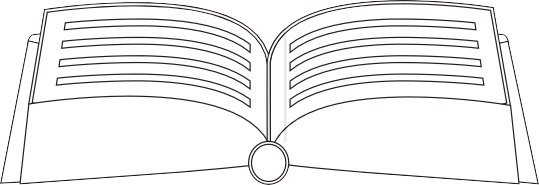 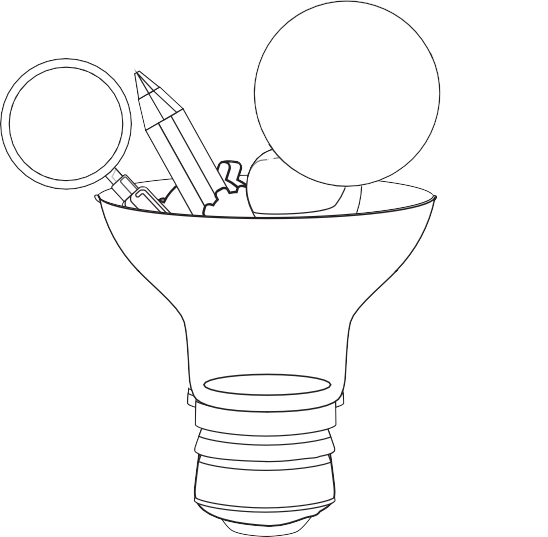 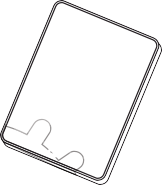 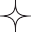 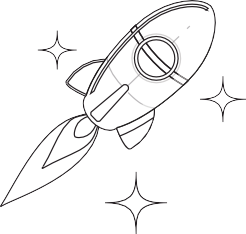 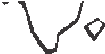 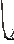 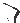 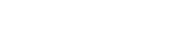 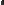 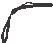 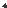 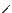 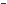 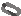 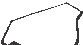 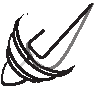 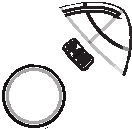 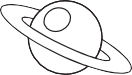 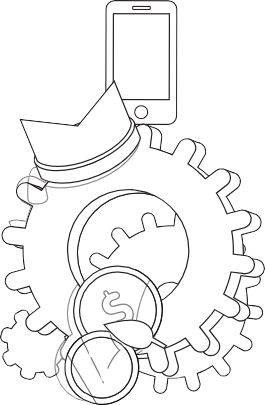 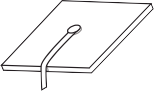 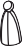 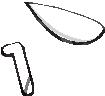 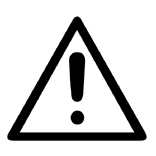 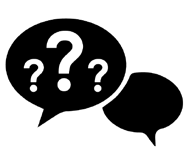 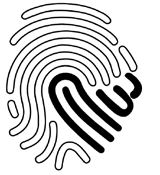 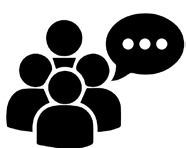 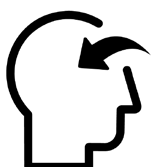 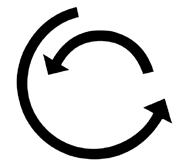 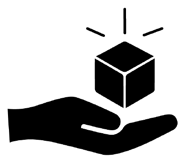 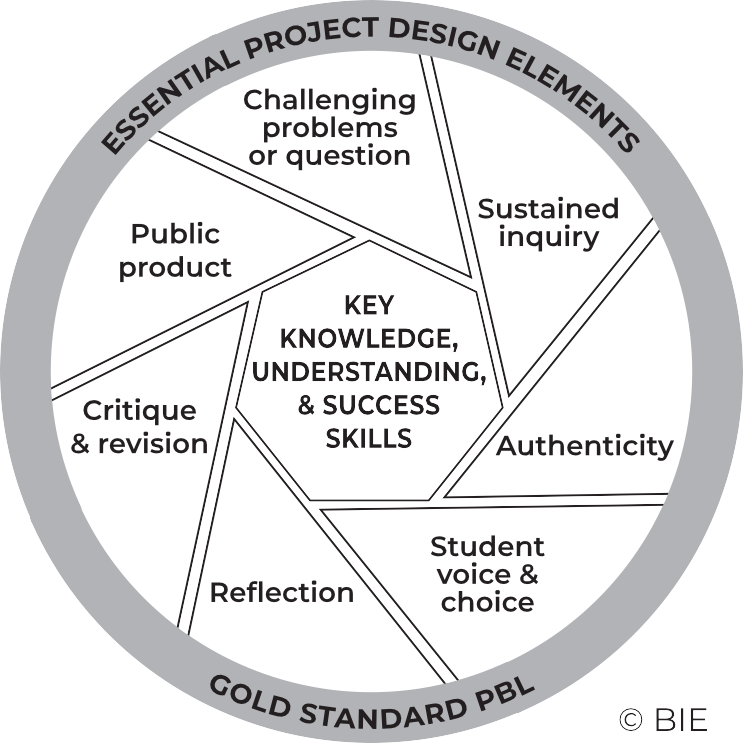 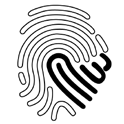 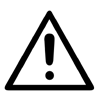 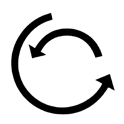 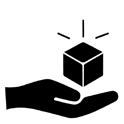 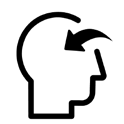 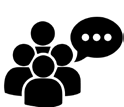 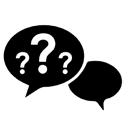 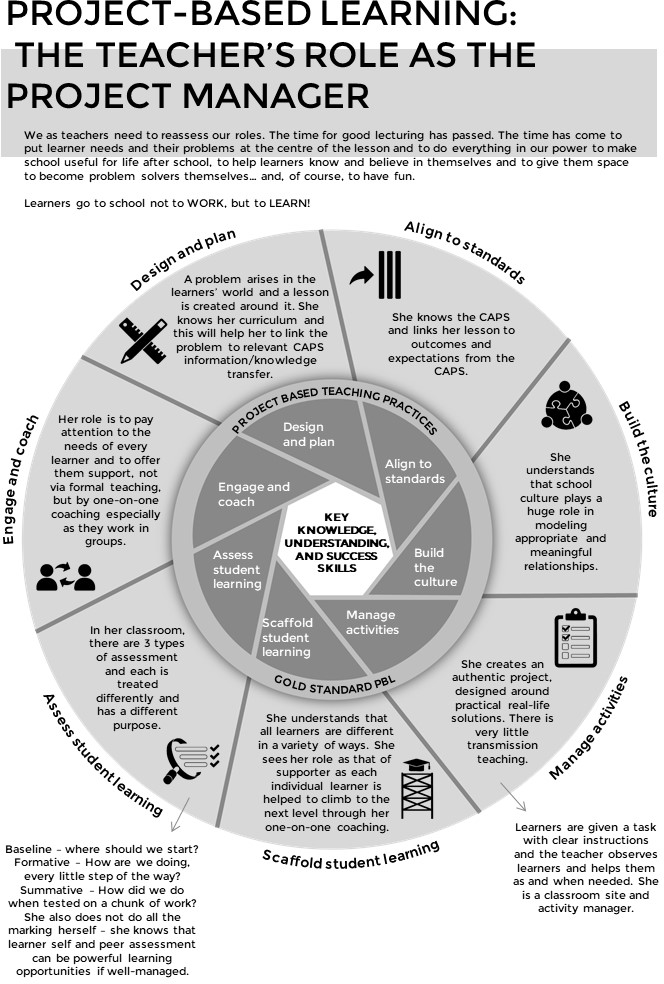 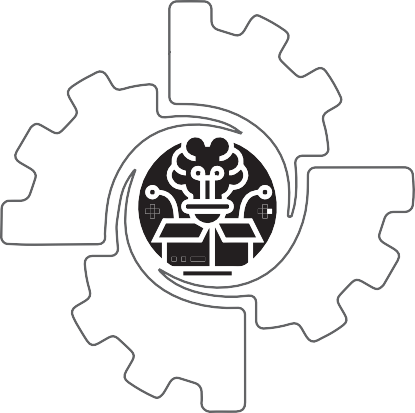 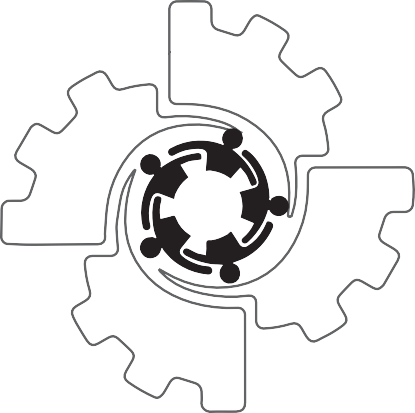 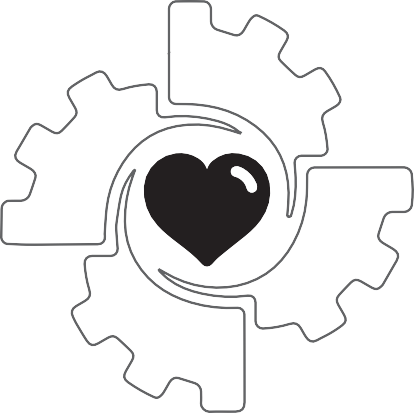 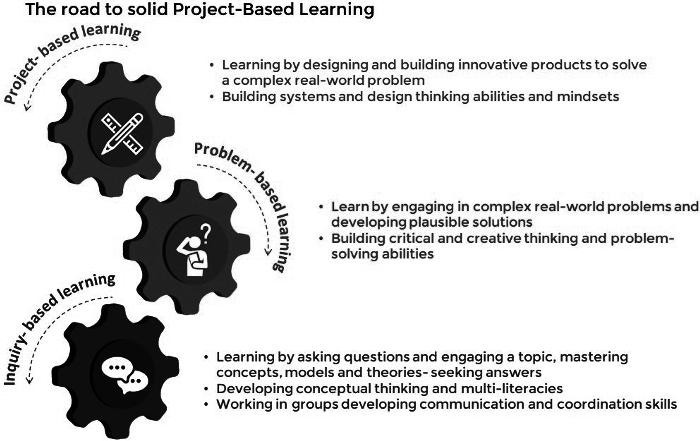 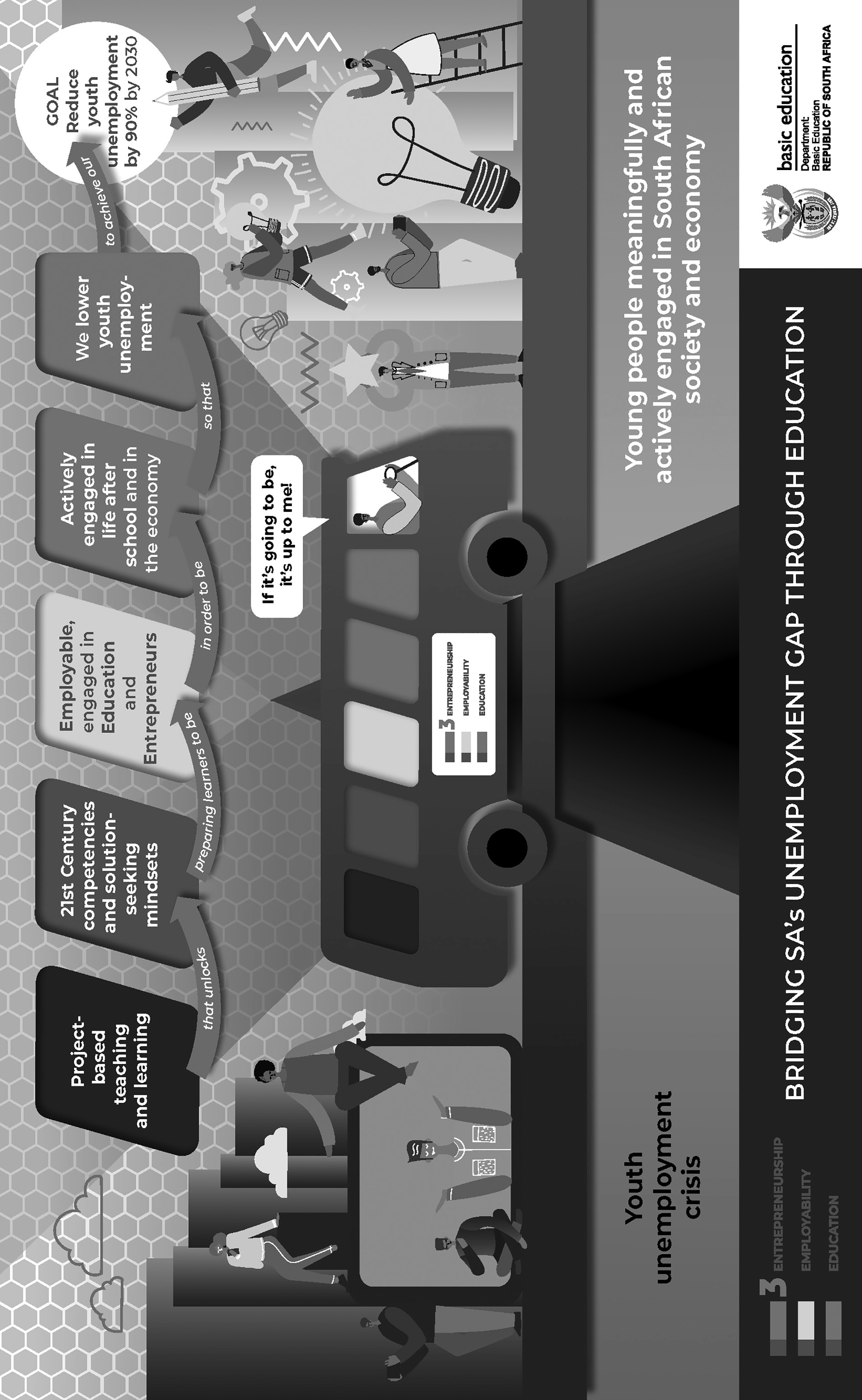 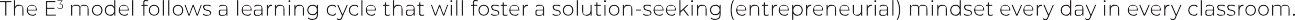 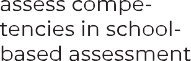 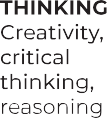 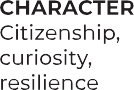 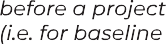 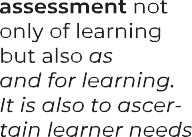 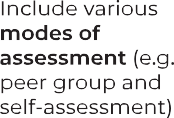 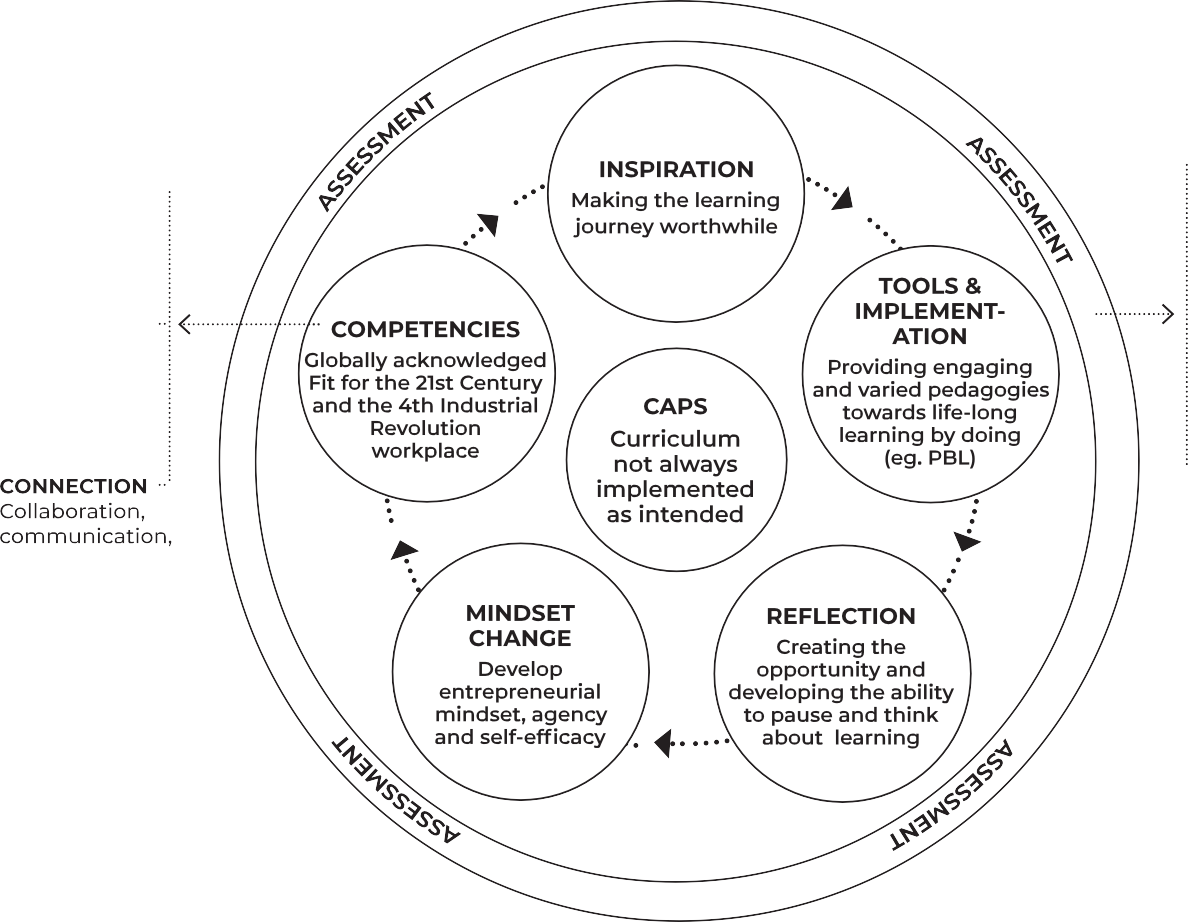 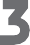 RUBRIC TO RATE THE LEVEL OF COMPETENCIES AND E-MINDSETRUBRIC TO RATE THE LEVEL OF COMPETENCIES AND E-MINDSETRUBRIC TO RATE THE LEVEL OF COMPETENCIES AND E-MINDSETRUBRIC TO RATE THE LEVEL OF COMPETENCIES AND E-MINDSETRUBRIC TO RATE THE LEVEL OF COMPETENCIES AND E-MINDSETRUBRIC TO RATE THE LEVEL OF COMPETENCIES AND E-MINDSETDid your entrepreneurial mindset grow whilst managing this project?Did your entrepreneurial mindset grow whilst managing this project?Did your entrepreneurial mindset grow whilst managing this project?Did your entrepreneurial mindset grow whilst managing this project?Personal rating 
(1=Poor, 4=Excellent)Personal rating 
(1=Poor, 4=Excellent)Did your entrepreneurial mindset grow whilst managing this project?Did your entrepreneurial mindset grow whilst managing this project?Did your entrepreneurial mindset grow whilst managing this project?Did your entrepreneurial mindset grow whilst managing this project?Pre-projectPost-projectCompetenciesCharacterCitizenshipI am very committed and involved in various activities in my community and people regard me as someone to follow in my circle of influence.CompetenciesCharacterCuriosityI am very curious about everything around me and all my senses are alerted to possibilities which I always put into practice.CompetenciesCharacterResilienceWhen I face challenges I am always excited about the possibilities and I always get up after I have been unsuccessful. I am always enthusiastic about what I have learned in the process.CompetenciesThinkingCreativityI always use my imagination to come up with original ideas and/or I am always creating new things.CompetenciesThinkingCritical thinkingI always form judgements based on my ability to analyse and evaluate objectively.CompetenciesThinkingReasoningI always think about things in a logical and sensible way and I always come up with conclusions easily.CompetenciesCollaboration CollaborationI always produce good work / things by working well with people (individuals or a team).CompetenciesCollaboration CommunicationI am always successful in conveying or sharing ideas or feelings.CompetenciesCollaboration EmpathyI have a highly developed ability to understand and share the feelings of others.E-MindsetAgencyGrowth mind-setI am always open to new information and am always willing to change my beliefs, assumptions and actions as a result.E-MindsetAgencyMotivationI always do what needs to be done without needing to be influenced by other people or situations. I always find a reason or the strength to complete a task, even when it is challenging, without giving up or needing anyone else to encourage me.E-MindsetAgencyInternal locus of control I always have control of my life and my work is always my own and it is because of this that I experience success often. I never blame others or circumstances on my lack of success.E-MindsetAgencyRegulation of emotionI always respond to the demands of a situation with emotions that are socially tolerable and sufficiently flexible to allow spontaneous or delayed reactions – whichever are appropriate.E-MindsetSelf-efficacyTasting successI have always done things successfully enough to give me “the taste of success” that makes me motivated to want more and to believe that I can get it.E-MindsetSelf-efficacySocially relatable 
role modelI have always been fortunate to have been exposed to excellent role models that I can relate to and who make me motivated to want to be like them.E-MindsetSelf-efficacyPositive supportI have always been fortunate to have had someone who has been a positive support to me and who has encouraged me and seen me as a person.E-MindsetSolution-
seekingResourcefulI always find quick and clever ways to overcome difficulties and find solutions.E-MindsetSolution-
seekingProblem solvingI always find solutions to difficult or complex problems.